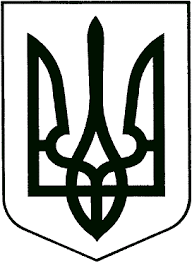 ВИКОНАВЧИЙ КОМІТЕТЗВЯГЕЛЬСЬКОЇ МІСЬКОЇ РАДИРІШЕННЯ09.05.2023                                                                             №753Про передачу майна комунальної власності з балансу управління соціального захисту населення міської ради         Керуючись підпунктом 1 пункту а статті 29, статтею 40 Закону України “Про місцеве самоврядування в Україні”, Положенням про порядок списання майна комунальної власності Новоград-Волинської міської об’єднаної територіальної громади, затвердженим рішенням міської ради від 19.04.2018 №486, враховуючи звернення виконавчого комітету міської ради від 04.05.2023 №05/792 та звернення Звягельського міського центру соціальних служб від 04.05.2023 №222, виконавчий комітет міської ради 	ВИРІШИВ:        1. Управлінню соціального захисту населення міської ради (Хрущ Л.В.):        1.1. Передати на баланс виконавчого комітету міської ради меблі та комп’ютерну техніку балансовою вартістю 1 190 744,71 грн. (залишкова вартість 1 190 744,71 грн) згідно переліку (додаток 1).        1.2. Передати на баланс Звягельського міського центру соціальних служб (Котова Л.М.) меблі та комп’ютерну техніку балансовою вартістю 274 414,25 грн. (залишкова вартість 274 414,25 грн) згідно переліку (додаток 2).       2. Керівникам вищезазначених юридичних осіб оформити прийом - передачу майна згідно чинного законодавства.       3. Контроль за виконанням цього рішення покласти на заступника міського голови Гудзь І.Л.Міський голова                                                                      Микола БОРОВЕЦЬДодаток 1до рішення виконавчого комітету міської ради                                                                                          від 09.05.2023 № 753Перелік  меблів та комп’ютерної техніки, що передаються управлінням соціального захисту населення міської ради на баланс виконавчого комітету міської ради Керуючий справами виконавчогокомітету міської ради		                              			Олександр ДОЛЯДодаток 2до рішення виконавчого комітету міської ради                                                                                          від  09.05.2023  № 753Перелік  меблів та комп’ютерної техніки, що передаються управлінням соціального захисту населення міської ради на баланс Звягельського міського центру соціальних служб Керуючий справами виконавчогокомітету міської ради		                              			Олександр ДОЛЯ№ з/пНайменування предметаОдиниця виміруКількістьЦіна,грнСума,грн1Шафа для документів комбінована 1200*450*1800шт.13447,503447,502Дзеркалошт.1418,75418,753Стілець для відвідувачів,тип 1шт.51573,207866,004Робоче місце працівника, тип 2шт.55367,5026837,505Тумба комбінованашт.61675,0010050,006Крісло офісне, тип 1шт.52693,3013466,507Шафа для паперів комбінованашт.12833,752833,758Персональний комп’ютер Impression P+(Pentium G4400 3.3 GHz/H110/8G/500GB/SFF 200 W)шт.511813,1359065,659Операційна система для персонального комп’ютера Win Pro 10 64 Bit Ukrainian 1pk DSP OEI DVD) шт.53946,6619733,3010Блок безперервного живлення, Тип 1 CyberPower 650 VA/325W 2XSchuko LED RJ 11/RJ45шт.51047,465237,3011Багатофунціональний пристрій ,А4 SS348B Samsung SL-M2870FDшт.26201,9012403,812Стілець для відвідувачів,тип 1шт.51573,207866,0013Тумба приставнашт.11428,751428,7514Стіл комп’ютерний кутовийшт.12925,002925,0015Крісло офісне, тип 2шт.11983,751983,7516Шафа для паперів комбінованашт.12833,752833,7517Шафа-купешт.14366,254366,2518Персональний комп’ютер Impression P+(Pentium G4400 3.3 GHz/H110/8G/500GB/SFF 200 W)шт.111813,1311813,1319Операційна система для персонального комп’ютера Win Pro 10 64 Bit Ukrainian 1pk DSP OEI DVD) шт.13946,663946,6620Блок безперервного живлення, Тип 1 CyberPower 650 VA/325W 2XSchuko LED RJ 11/RJ45шт.11047,461047,4621Багатофунціональний пристрій ,А4 SS348B Samsung SL-M2870FDшт.16201,906201,9022Стіл комп’ютерний кутовийшт.12925,002925,0023Тумба приставнашт.11428,751428,7524Крісло офісне, тип 1шт.12693,302693,3025Стілець для відвідувачів,тип 1шт.11573,201573,2026Стелаж одинарнийшт.152941,2544118,7527Стелаж парнийшт.26641,2513282,5028Стелаж одинарнийшт.32941,258823,7529Стелаж парнийшт.36641,2519923,7530Шафа закрита для одягушт.103483,7534837,5031Шафа для документів комбінована 1200*450*1800шт.13447,503447,5032Стілець для відвідувачів,тип 1шт.31573,204719,6033Крісло офісне, тип 1шт.22693,35386,6034Тумба приставнашт.21428,752857,5035Стіл комп’ютерний кутовийшт.22925,005850,0036Шафа для одягу 800*450*1800шт.12581,252581,2537Персональний комп’ютер Impression P+(Pentium G4400 3.3 GHz/H110/8G/500GB/SFF 200 W)шт.211813,1323626,2638Операційна система для персонального комп’ютера Win Pro 10 64 Bit Ukrainian 1pk DSP OEI DVD) шт.23946,667893,3239Блок безперервного живлення, Тип 1 CyberPower 650 VA/325W 2XSchuko LED RJ 11/RJ45шт.21047,462094,9240Багатофунціональний пристрій ,А4 SS348B Samsung SL-M2870FDшт.26201,9012403,8041Стілець для відвідувачів,тип1шт.21573,203146,4042Шафа для інвентаряшт.11965,001965,0043Дзеркалошт.1418,75418,7544Тумба комбінованашт.11675,001675,0045Крісло офісне, тип 1шт.12693,302693,3046Тумба приставнашт.11428,751428,7547Стіл комп’ютерний кутовийшт.12925,002925,0048Персональний комп’ютер Impression P+(Pentium G4400 3.3 GHz/H110/8G/500GB/SFF 200 W)шт.111813,1311813,1349Операційна система для персонального комп’ютера Win Pro 10 64 Bit Ukrainian 1pk DSP OEI DVD) шт.13946,663946,6650Блок безперервного живлення, Тип 1 CyberPower 650 VA/325W 2XSchuko LED RJ 11/RJ45шт.11047,461047,4651Багатофунціональний пристрій ,А4 SS348B Samsung SL-M2870FDшт.16201,906201,9052Шафа для одягу 800*450*1800шт.12581,252581,2553Дзеркалошт.1418,75418,7554Стілець для відвідувачів,тип1шт.41573,206292,8055Крісло офісне, тип 1шт.22693,305386,6056Стіл комп’ютерний кутовийшт.22925,005850,0057Тумба приставнашт.21428,752857,5058Шафа для документів комбінована 1200*450*1800шт.13447,503447,5059Персональний комп’ютер Impression P+(Pentium G4400 3.3 GHz/H110/8G/500GB/SFF 200 W)шт.211813,1323626,2660Операційна система для персонального комп’ютера Win Pro 10 64 Bit Ukrainian 1pk DSP OEI DVD) шт.23946,667893,3261Блок безперервного живлення, Тип 1 CyberPower 650 VA/325W 2XSchuko LED RJ 11/RJ45шт.21047,462094,9262Стілець для кухні шт.8527.884223.0463Кухонний стілшт.13250,003250,0064Набір кухонний (тумби з навісними шафами)шт.114542,5014542,5065Стіл письмовий для відвідувачів, тип 1шт.21643,753287,5066Стільці для зони очікування (3шт)шт.85054,2540434,0067Стіл-тумба для відвідувачівшт.22320,004640,0068Диван для зони очікування шт.312791,2538373,7569Стіл письмовий для відвідувачів, тип 1шт.21643,753287,5070Стійка адміністративнашт.137532,5037532,5071Електронна черга(табло персоналу-10,відеомодулі-1,табло виклику- 1, кронштейн-1, реєстраційний термінал -1)шт.189577,7189577,7172Інформаційний термінал, тип 1 sigma mobil x-style tab a103 black корпус SSI Tabel 2шт.16284,746284,7473Інформаційний термінал, тип 1 sigma mobil x-style tab a103 black корпус SSI Tabel 1шт.15532,725532,7274Робоче місце працівника, тип 2шт.105367,5053675,0075Тумба комбінованашт.121675,0020100,0076Крісло офісне, тип 1шт.102693,3026933,0077Стілець для відвідувачів,тип1шт.111573,2017305,2078Шафа для документів комбінована 1200*450*1800шт.23447,503447,5079Персональний комп’ютер Impression P+(Pentium G4400 3.3 GHz/H110/8G/500GB/SFF 200 W)шт.911813,13106318,1780Операційна система для персонального комп’ютера Win Pro 10 64 Bit Ukrainian 1pk DSP OEI DVD) шт.93946,6635519,9481Блок безперервного живлення, Тип 1 CyberPower 650 VA/325W 2XSchuko LED RJ 11/RJ45шт.91047,469427,1482Багатофунціональний пристрій ,А4 SS348B Samsung SL-M2870FDшт.46201,9024807,6083Стіл комп’ютерний кутовийшт.22925,005850,0084Стіл комп’ютерний шт.11363,751363,7585Крісло офісне, тип 1шт.12693,302693,3086Стілець для відвідувачів,тип1шт.31573,204719,6087Тумба комбінованашт.11675,001675,0088Тумба приставнашт.21428,752857,5089Шафа для документів комбінована 1200*450*1800шт.23447,506895,0090Шафа для одягу закриташт.13483,753483,7591Шафа для документів комбінована 1200*450*1800шт.13447,503447,5092Стілець для відвідувачів,тип1шт.21573,203146,4093Стіл комп’ютерний кутовийшт.22925,005850,0094Тумба приставнашт.21428,752857,5095Крісло офісне, тип 1шт.32693,308079,9096Персональний комп’ютер Impression P+(Pentium G4400 3.3 GHz/H110/8G/500GB/SFF 200 W)шт.211813,1323626,2697Операційна система для персонального комп’ютера Win Pro 10 64 Bit Ukrainian 1pk DSP OEI DVD) шт.23946,667893,3298Блок безперервного живлення, Тип 1 CyberPower 650 VA/325W 2XSchuko LED RJ 11/RJ45шт.21047,462094,9299Багатофунціональний пристрій ,А4 SS348B Samsung SL-M2870FDшт.26201,9012403,80100Стілець дитячийшт.6407,502445,00101Стіл дитячийшт.13623,753623,75102Дитячий ігровий будиночокшт.128500,0028500,00103Шафа для іграшокшт.13575,003575,00104Шафа для одягу дітейшт.11213,751213,75№ з/пНайменування предметаОдиниця виміруКількістьЦіна,грнСума,грн1Шафа для документів комбінована 1200*450*1800шт.13447,503447,502Шафа для одягу 800*450*1800шт.12581,252581,253Стіл комп’ютерний кутовийшт.32925,008775,004Тумба приставнашт.11428,751428,755Стілець для відвідувачів,тип 1шт.21573,203146,406Крісло офісне, тип 1шт.22693,305386,607Крісло офісне, тип 2шт.11983,751983,758Персональний комп’ютер Impression P+(Pentium G4400 3.3 GHz/H110/8G/500GB/SFF 200 W)шт.311813,1335439,399Операційна система для персонального комп’ютера Win Pro 10 64 Bit Ukrainian 1pk DSP OEI DVD) шт.33946,6611839,9810Блок безперервного живлення, Тип 1 CyberPower 650 VA/325W 2XSchuko LED RJ 11/RJ45шт.31047,463142,3811Багатофунціональний пристрій ,А4 SS348B Samsung SL-M2870FDшт.26201,9012403,8012Стіл комп’ютерний кутовийшт.22925,005850,0013Тумба приставнашт.21428,752857,5014Тумба комбінованашт.11675,001675,0015Шафа для документів комбінована 1200*450*1800шт.13447,503447,5016Стілець для відвідувачів,тип 1шт.31573,204719,6017Персональний комп’ютер Impression P+(Pentium G4400 3.3 GHz/H110/8G/500GB/SFF 200 W)шт.111813,1311813,1318Операційна система для персонального комп’ютера Win Pro 10 64 Bit Ukrainian 1pk DSP OEI DVD) шт.13946,663946,6619Блок безперервного живлення, Тип 1 CyberPower 650 VA/325W 2XSchuko LED RJ 11/RJ45шт.11047,461047,4620Шафа для одягу 800*450*1800шт.12581,252581,2521Шафа для документів комбінована 1200*450*1800шт.13447,503447,5022Тумба приставнашт.21428,752857,5023Стіл комп’ютерний кутовийшт.22925,005850,0024Тумба комбінованашт.11675,001675,0025Стілець для відвідувачів,тип 1шт.31573,204719,6026Крісло офісне, тип 1шт.22693,305386,6027дзеркалошт.1418,75418,7528Персональний комп’ютер Impression P+(Pentium G4400 3.3 GHz/H110/8G/500GB/SFF 200 W)шт.211813,1323626,2629Операційна система для персонального комп’ютера Win Pro 10 64 Bit Ukrainian 1pk DSP OEI DVD) шт.23946,667893,3230Блок безперервного живлення, Тип 1 CyberPower 650 VA/325W 2XSchuko LED RJ 11/RJ45шт.21047,462094,9231Шафа для документів комбінована 1200*450*1800шт.13447,503447,5032Шафа для одягу 800*450*1800шт.12581,252581,2533Стіл комп’ютерний кутовийшт.32925,008775,0034Тумба приставнашт.31428,754286,2535Стілець для відвідувачів,тип 1шт.31573,204719,6036Крісло офісне, тип 1шт.32693,308079,9037дзеркалошт.1418,75418,7538Персональний комп’ютер Impression P+(Pentium G4400 3.3 GHz/H110/8G/500GB/SFF 200 W)шт.311813,1335439,3939Операційна система для персонального комп’ютера Win Pro 10 64 Bit Ukrainian 1pk DSP OEI DVD) шт.33946,6611839,9840Блок безперервного живлення, Тип 1 CyberPower 650 VA/325W 2XSchuko LED RJ 11/RJ45шт.31047,463142,3841Багатофунціональний пристрій ,А4 SS348B Samsung SL-M2870FDшт.16201,906201,90